Comparative European Politics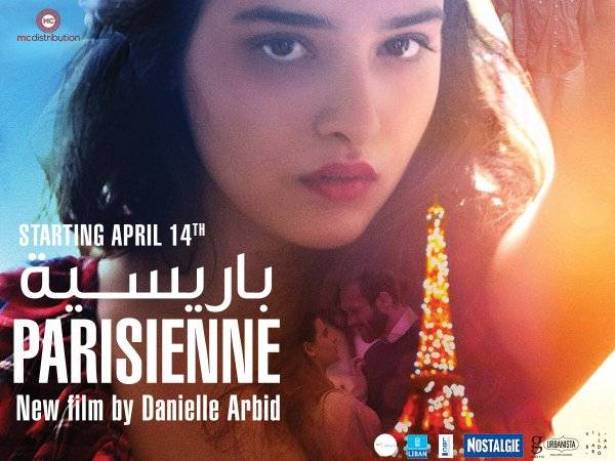 Parisienne (2015)(Puer du rien)Lina, Lebanese college student in Paris, 1993.  Escaping the political chaos and instability of Beirut.  Caught between traditional demands placed on her by her family (aunt and uncle); uncle who is trying to lure her into a sexual relationship (and then feigns being her protector); her desire to be a free and independent woman in contemporary Paris.Review and synopsis  What is the French stereotype of Muslim women?How does Lina defy this stereotype?Is Lina confused or empowered?  Defend your answer.